Covering Education Seminar -- Working Syllabus 2014Columbia University Graduate School of Journalism(A work in progress)Prof. LynNell  Hancock212-854-8765Office hours: Wednesdays, 10 to 5 (signup sheet outside my door) 
Some Thursdays – email to set up a timeRoom 805, JournalismAdjunct Prof. Barbara Kantrowitz
917-972-5495 cSeminar: Tuesday 9:30 to 12:30, Room 607A, Journalism Building (can sometimes start at 9 am.)Reporting and Embed School day: Monday all day and Tuesday afternoonsGoals (http://www.coveringeducation.org/syllabus.html)The course aims to prepare journalists to report, write and think critically about education reporting in a broad context. Students should emerge from the semester armed with a sense of the history of American education, an understanding of broader context and issues swirling around public schools, some useful interview and ethical tools to bring to this beat, and the confidence to think, report and write creatively about the complex connections between education and economics, culture, politics, science, and other areas of civic and cultural life. Minimum writing requirements: Two smaller pieces will be assigned (op ed and book response). One short news story either from your embed school or a news event. Two in depth pieces that you discover on your own (subject to prof approval), and you work on all semester. This year we are collaborating with Chalkbeat.org (formerly Gothamschools.org) on a classwide Teacher Project (as well as other news stories when they pop up). One of your in depth pieces, then, will be a teacher profile. Your second significant story is one that you choose on your own. This is minimum; more is encouraged. Essentially, you need to be reporting and writing and thinking and pitching stories all semester. I will ask for a weekly memo on your story progress when the time comes.Deadlines and details:Op ed, due Feb. 4.Project Reporting: This work is the centerpiece of your learning in the course. The most critical work will be your indepth reporting and storytelling on two subjects. One will be a teacher project profile:  Pitch due Feb. 11, Draft 1, Feb. 18, Final, Mar. 4. The second project is a feature of your own choice that you work on all semester. It can be connected to the Teacher Project package, or another topic all together. Think creative. Think ambitious. Think beyond the obvious. Your reporting may either result in at least one large feature piece, or a series of smaller stories, or one anchoring piece that includes several small multimedia elements. You have a lot of flexibility with this topic. Think beyond the conventional boundaries of what you might think school reporting is about. Photos are required for every post on Schoolstories.org. Other multimedia elements are encouraged. (TBA=to be assigned) One topic I heartily encourage: Where are the city’s homeless children going to school; Who is teaching them? (This is obviously related to the project) Or: What Inequity Looks Like/A Tale of Two Districts: Morrisania and (fill in the blank). Pitch due Feb. 25. Progress memo every Tuesday from then on.First draft due Mar. 11Final project presentations, April 15Book response, 500 words, plus an extra credit Q & A with the author, if possible. Bring information about the author and other works to your presentation and to your piece. Deadlines are assigned individually.News: A quick newsy story about your embed school, or a news event. These can be cross-posted on both ChalkbeatNY.org and Schoolstories.org. In addition, students will rotate on the News Wire desk for school-stories.org, aggregating and updating the stories of the week. Covering Ed Embed Schools 2014Aparna Alluri and Oghene Oyiborhoro: The Equity Project, Washington HeightsDartunorro Clark: Urban Assembly Bronx Applied Math and ScienceMadeleine Cummings: I.S. 62 Ditmas Park Intermediate, BrooklynAnnum Khan: Aspirations Diploma Plus High School, BrooklynAnnette Konoske-Graf: Manhattan International High SchoolMatt Collette and Alexandria Neason: DeWitt Clinton High School, BronxWill Huntsberry: Academy for Careers in Television and Film, QueensJose Munoz: World Journalism Prep, QueensPeggy Barnum: P-TechCovering Ed Book Assignments 2014February 4: Madeleine Cummings: The Death And Life of the Great American School System, by Diane  Ravitch; Matt Collette: Class War, by Steve BrillFeb. 11: Alexandria Neason: Hope Against Hope, by Sarah CarrFeb. 18: Annette Konoske-Graf: Random Families, by Adrian Nicole LeBlancFeb. 25: Dartunorro Clark: Hope in the Unseen, by Ron SuskindMarch 4: Oghene Oyiborhoro: Whatever it Takes, and How Children Succeed, by Paul ToughMarch 11: Aparna Alluri: Why Can’t You Teach  Me to Read? By Beth FertigMarch 25: Matt Collette:  There Are No Children Here, by Alex KotlowitzApril 1:  William Huntsberry: The Smartest Kids in the World, by Amanda RipleyApril 8: Jose Munoz: Divided We Fail, by Sarah GarlandApril 15: Annum Khan: The New Kids, by Brooke HauserApril 22: Peggy Barmore: All God’s Children, by Fox ButterfieldApril 29: Annum Khan: The Lost Children of Wilder, by Nina BernsteinSeminar ScheduleJanuary 28: Myths and Misconceptions of Public EducationOrientation
  Inspired by the readings from Annette Lareau’s research in Unequal Childhoods, students come to class on the first day with personal reflections on how their own education shaped who they are, and how those experiences might mold their journalism. The idea is to confront the roots of their own biases and expectations. The class then begins to examine one root of public opinion through Hollywood films. Readings sent via email: Unequal Childhoods, Annette Lareau, Chapters 1 to 3.Hollywood Goes to High School: Cinema, Schools, and American Culture, by Robert Bulman, Chapter 3The American Dream and the Public Schools, Jennifer Hochschild and Nathan Scovronick, Introduction and Chapter 1 “What Americans Want from their Public Schools.”February 4:  History—Origins of America’s Public Schools
Reporting in NYC Public Schools/Governance and Tips on School Access
Due: Op EdPBS Film School: The Story of American Public EducationEpisode 1:  “The Common School, 1770-1890:” View before class:
(all 6 videos can be downloaded at once)http://www.youtube.com/playlist?list=PL00795BC38B4368D4Episode 2: “As American as Public School 1900-1950”http://www.youtube.com/watch?v=hAIJGogWrgM
Book debate on opposing schools of thought on the big education reform issues of the day: Diane Ravitch, The Death and Life of the Great American School System; Steven Brill, Class War.Guest:  Philissa Cramer, Managing Editor, Chalkbeat.org, to talk about the collaboration and the Teacher Project Feb. 11: The Art and Ethics of Interviewing Children/ History of Civil Rights Era and SchoolsDue: Teacher Profile PitchWhat should a journalist know about interviewing a six-year-old? What about a 10-year-old? An older teenager who has just experienced trauma? Can a child over 13 speak for herself, or should you seek a parent’s permission? What do journalists need to know about child development in order to elicit the kinds of voices and information needed for their stories?Read the following wiki for background.http://coveringeducation.wikispaces.columbia.eduFilm The Story of American Public Education: PBS, Part III: “School Equality and Civil Rights” Book: Hope Against Hope, Sarah CarrFeb. 18: America’s War on Teachers
Due: First Draft Teacher ProfileGuest: Dana Goldstein, education reporter and author of upcoming Doubleday book on Teacher Wars: Political History of America’s Most Controversial Professionhttp://www.danagoldstein.net/dana_goldstein/education/Book: Random Family, Adrian Nicole LeBlancSampling of Dana readings:Test Generation, The American Prospect http://prospect.org/article/test-generationThe Schoolmaster, Atlantic Monthly (a profile of Daniel Coleman, a key author of the Common Core, now the head of the College Board) http://www.theatlantic.com/magazine/archive/2012/10/the-schoolmaster/309091/?single_page=trueStandardized Tests for the Arts: Is That a good idea? Slatehttp://www.slate.com/articles/double_x/doublex/2012/06/standardized_tests_for_the_arts_is_that_a_good_idea_.single.htmlFeb. 25: The Trouble With TestingDue: Project PitchGuest: Peg Tyre, journalist and author of The Good School, and The Trouble with Boys. She will walk us through what tests measure, how they measure them, what they are used for, for better or for worse.Readings to come: The Writing Revolution, Atlantic Monthly, 10/12http://www.theatlantic.com/magazine/archive/2012/10/the-writing-revolution/309090/Chapters from The Good School, LA Times series to comeBook: Hope in the Unseen, Ron SuskindMarch 4:  Using Research in Education ReportingDue: Final Teacher ProfileGuest: Douglas D. Ready of Teachers College, Professor of Education Policy and Social Analysis. Dr. Ready will be focusing on the nexis between poverty research and learning and teaching..Readings: “Reading Educational Research: How to Avoid Getting Statistically Snookered,” by Gerald Bracey. In Courseworks shared files. Book: Paul Tough, Whatever it Takes and How Children SucceedMarch 11: Covering race and diversityDue: First Draft Project Story Guest: Jamaal Abdul Alim, Spencer Fellow, former reporter for Milwaukee Journal Sentinel and Diversity in Higher Education.Dropouts Tell No Tales, Washington Monthly, 10/13http://www.washingtonmonthly.com/magazine/september_october_2013/features/dropouts_tell_no_tales046451.php?page=all
http://www.jsonline.com/news/milwaukee/29303424.html

http://diverseeducation.com/article/16260/

http://diverseeducation.com/article/16293/Job description:http://www.journalismjobs.com/Job_Listing.cfm?JobID=1567024Book: Why Can’t U Teach Me 2 Read?, by Beth Fertig March 19: Spring Break WeekMarch 26: Covering Children and ViolenceGuest: Alex Kotlowitz, author of There Are No Children HereRequired Listening and Reading : “The Interrupters” http://www.pbs.org/wgbh/pages/frontline/social-issues/interrupters/i-see-everything-through-this-tragedy/Alex Kotlowitz Readings
Harper High School Part 1, This American Lifehttp://www.thisamericanlife.org/radio-archives/episode/487/harper-high-school-part-oneOp Ed on the Price of Public Violence, NYTimes 2/24/13http://www.nytimes.com/2013/02/24/opinion/sunday/the-price-of-public-violence.htmlBook: There Are No Children Here April 1: Covering Homeless ChildrenGuest: Andrea Elliott, journalist, author of Dasani series in the NYtimesBook: Divided We Fail, Sarah GarlandDUE: First draft, projectApril 8:  A Global Perspective/ Why are Finnish Schools so Successful? 
Readings: Finnish Lessons, Pasi SahlbergSmithsonian Magazine: http://www.smithsonianmag.com/people-places/Why-Are-Finlands-Schools-Successful.htmlBook: The Smartest Kids in the World, Amanda RipleyApril 15: The Science of LearningDue: Final project presentationsGuest: Annie Murphy Paul, author of Origins and The Art of Being Brilliant. Spencer fellow at work on a book about measuring learning in higher education. Book: New Kids, Brooke HauserApril 22: Juvenile Justice reportingGuest: Judge Michael CorrieroFilm Clips: “Central Park Five,” new documentary by Ken and Sarah BurnsBook: All God’s  Children by Fox Butterfield April 29: Case Study, NCLB/ Or the Working Press/ Or Immigrant Kids Columbia Journalism School Case Study, “Elusive Story, Unwitting Source: The Chicago Tribune Examines No Child Left Behind.”Due: Final project presentationsBook: Lost Children of Wilder, by Nina Bernstein May 6 and May 13: Finishing work on website and additional assignmentsResources:EWA.org, Education Writer’s Association. A very useful resource Edweek.org, Education Weekly, the only national weekly education newspaperChalkbeat.org, a local news sourceInsideSchools.org, a local news sourceNYTimes.com/SchoolBook, a local news sourceGothamgazette.com, a local news sourceEdnews.org, a daily education news serviceRecommended listservs: UCLA IDEA idea@ucla.eduJust Schools justschools@gseis.ucla.eduThe Hechinger Report <hechinger@hechingerreport.org>Web Resources:GeneralCasey Journalism Center on Children and Families  www.casey.umd.eduAnnie E. Casey Foundation www.aecf.orgCenter on Education Policy http://www.cep-dc.org/Child Trends annual data related to children www.childtrends.org 
Children's Defense Fund www.childrensdefense.orgChronicle of Higher Education http://chronicle.com/Citizens Committee for Children www.kfny.org
Education Sector, policy think tank http://educationsector.org/Education Trust, research organization  http://edtrust.orgEducation Writer's Association www.ewa.org 
Education Weekly http://www.edweek.org/ew/index.htmlERIC data clearinghouse for all education related queries (www.askeric.org)Foundation for Child Development http://ffcd.org
Hechinger Institute on Media and Education http://hechinger.tc.columbia.eduhttp://www.ojjdp.ncjrs.org/Kids Count data www.aecf.org/aeckids.htm
National Center for Children in Poverty www.nccp.org 
National Center of Education Statistics, from the Department of Education www.nces.edu.gov 
The National Institute of Education Sciences, www.ed.gov/iesThe National Center for Schools and Communities, Fordham Universityhttp://www.ncscatfordham.org/pages/home.cfmUnited States Census Bureau www.census.gov

NYC sites:Advocates for Children www.advocatesforchildren.org, a research and legal rights organization for studentsCampaign for Fiscal Equity, Inc. (www.cfequity.org), a group currently suing the state for equal funding for NYC schoolsCenter for Education Innovation and Public Education Association http://www.ceiintl.org/Class Size Matters, a NYC advocacy group http://www.classsizematters.org/Department of Education for New York City: http://schools.nyc.govEducation Priorities Panel www.edpriorities.org, budget and education research groupGotham Gazette education sources www.gothamgazette.comGothamSchools, www.gothamschools.orgInstitute for Education and Social Policy www.nyu.edu/iesp: an NYU-based educationInside Schools data www.insideschools.orgManhattan Institute www.manhattan-institute.org, social services national think tankNew Visions for Public Schools http://www.newvisions.org/New York Charter School Resource Center http://www.nycsrc.org/New York State Department of Education http://www.nysed.govUnited Parents Association www.upanyc.org, umbrella organization for all PTA presidentsRecommended Reading:Anderson, J. (1988). The education of blacks in the South, 1860-1935. Chapel Hill: University of North Carolina Press.

Bensman, D. (2000). Central Park East and its graduates: “Learning by heart.” New York: Teachers College Press.

Cremen, L. A. (1961). The transformation of the school: Progressivism in American education, 1876-1957. New York: Vintage Books.

Cubberley, E. (1934). Public education in the United States: A study and interpretation of American educational history. Boston: Houghton Mifflin.

Cuban, L., & Shipps, D. (Eds.) (2000). Reconstructing the common good in education: Coping with intractable American dilemmas. [Ed: need publisher info] Stanford, CA: Stanford University Press.

Finn, C. (2000). Charter schools in action: Renewing public education. Princeton, NJ: Princeton University Press.

Gonzalez, G. (1990). Chicano education in the era of segregation. Philadelphia: Balch Institute Press.

Hirsch, E. D. (1988). Cultural literacy (video recording). McNeil/Lehrer News Hour. Princeton, NJ: Films for the Humanities.

Hirsch, E. D. (1996). The schools we need and why we don’t have them. New York: Doubleday.

Heubert, J., & Hauser, R. (Eds.). (1999). High stakes: Testing for tracking, promotion, and graduation. Washington, DC: National Academy Press.

Heubert, J. (Ed.). (1999). Law and school reform: Six strategies for promoting educational equity. New Haven, CN: Yale University Press.

Kaestle, C. (1980). Education and social change in nineteenth-century Massachusetts. New York: Cambridge University Press.

Kaestle, C. (1983). Pillars of the republic: Common schools and American society, 1780-1860. New York: Hill and Wang.

Kluger, Richard (1975). Simple Justice. Vintage Books.Kozol, J. (1967). Death at an early age: The destruction of the hearts and minds of Negro children in the Boston public schools. Boston: Houghton Mifflin.

Kozol, J. (2005) Shame of the Nation: The Restoration of Apartheid Schooling in America,  Crown.

Lemann, N. (1999). The big test: The secret history of the American meritocracy. New York: Farrar, Straus and Giroux.Matthews, Jay (1999). Class Struggle: What's Wrong (and Right) with America's Best Public High Schools, Crown.Meier, Deborah (1995), The Power of Their Ideas: Lessons for America from a Small School in Harlem, Beacon Press.Mirel, J., & Angus, D. (1999). The failed promise of the American high school. New York: Teachers College PressNasaw, David  (1981).  Schooled to Order: A Social History of Public Schooling in the United States: 1830s to 1980s. Oxford  University Press.Orfield, G. (1997) Dismantling Desegregation: The Quiet Reversal of Brown v. Board of Education. New Press.
Perkinson, H. J. (1977). The imperfect panacea: American faith in education, 1865-1976. New York: Random House.

Ravitch, D. (1974). The great school wars: New York City, 1805-1973. New York: Basic Books.

Ravitch, D. (1983). The troubled crusade: American education, 1945-1980. New York: Basic Books.

Ravitch, D. (2000). Left back: A century of failed school reforms. New York: Simon & Schuster.

Riley, R. (1995). Turning the corner: From a nation at risk to a nation with a future: Second annual address. Washington, DC: U.S. Department ofEducation.Sizer, Theodore (1984) Horace’s Compromise: The Dilemma of the American High School, Houghton Mifflin.Spring, J. (2000). The universal right to education: Justification, definition, and guidelines. Mahwah, NJ: Lawrence Erlbaum Associates.

Spring, J. (2001). Deculturalization and the struggle for equality: A brief history of the education of dominated cultures in the United States. Boston: McGraw-Hill.

Suskind, Ron (1998). Hope in the Unseen, Broadway Books.Tyack, D. (1974). The one best system: A history of American urban education. Cambridge, MA: Harvard University Press.

Tyack, D. (1984). Public schools in hard times: The Great Depression and recent years. Cambridge: Harvard University Press.

Tyack, D. (1987). Law and the shaping of public education, 1785-1954. Madison: University of Wisconsin Press.

Tyack, D. (1990). Learning together: A history of coeducation in American schools. New Haven, CN: Yale University Press.

Tyack, D., & Cuban, L. (1995). Tinkering toward utopia: A century of public school reform. Cambridge, MA: Harvard University Press.
The American Dream and the Public Schools, Jennifer Hochschild and Nathan Scovronick, Oxford University Press, 2003.Children as Pawns: The Politics of Educational Reform, Timothy Hacsi, Harvard University Press, 2002.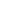 